Compilare il seguente modulo, uno per ogni partner, seguendo la numerazione indicata a progettoProgetto “_______________________________________________________________________”		Titolo progetto  Presentato dal soggetto proponente __________________________________________________Descrizione del partner di progetto:Partner n°: ..... Denominazione: ............................................................................... cod. Ateco 2007: ..........................….......Forma giuridica: ........................................…………………….….........................................................….......Referente per le attività di progetto: ..................…......................................................………………….….….Tel: ....................................Fax: ......................................e-mail: …….........................................…………..…Il sottoscritto __________________________ nato a _____________ il ________________ e residente a _________________________ domiciliato presso ____________________________ nella qualità di legale rappresentante dell’Ente/Azienda __________________________ con sede legale in _________________ cap. _______ via __________________________  tel. ___________________ fax ___________________ CF ______________________________ P.IVA ____________________________, Ai sensi e per gli effetti degli articoli 46 e 47 del D.P.R 28 dicembre 2000 n. 445 – Testo Unico delle disposizioni legislative e regolamentari in materia di documentazione amministrativa, consapevole che in caso di dichiarazione mendace o non conforme al vero incorrerà nelle sanzioni previste dall’art. 76 del medesimo decretoDICHIARAla piena disponibilità e tempestività di adempimento, per quanto di propria competenza, in ordine alle attività di verifica e controllo da parte degli organi competenti, consapevole che ogni ostacolo od irregolarità frapposto all’esercizio dell’attività di controllo da parte dell’Amministrazione Regionale, può costituire motivo di revoca del finanziamento con l’obbligo conseguente di restituzione delle somme già erogate e dei relativi interessidi essere partner del progetto sopra citato;di condividerne pertanto obiettivi, finalità e strumenti;di partecipare al progetto con il ruolo esplicitamente definito nel quadro “Progetti”, sezione “Partenariato” dell’applicativo SIU per la presentazione dei progetti, al quale la presente è allegata.Luogo e data ____________________                                    Timbro dell’Ente/Azienda 	                                                                                      e firma del Legale Rappresentante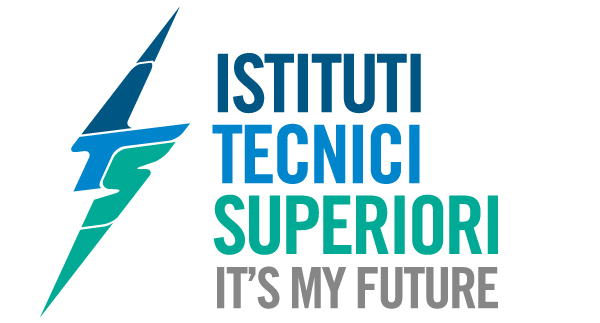 MODULO DI ADESIONE IN PARTNERSHIPITS ACADEMY DEL VENETO - BIENNIO 2022-2024 